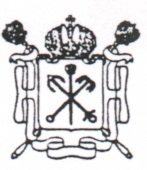 ПРАВИТЕЛЬСТВО САНКТ-ПЕТЕРБУРГАКОМИТЕТ ПО ОБРАЗОВАНИЮГосударственное бюджетное общеобразовательное учреждение средняя общеобразовательная школа № 553 с углублённым изучением английского языка Фрунзенского района Санкт-ПетербургаПоложение о переводе, отчислении ивосстановлении обучающихсяГосударственного бюджетного общеобразовательного учреждениясредней общеобразовательной школы с углубленнымизучением английского языка № 5531.ОБЩИЕ ПОЛОЖЕНИЯ1.1. Настоящее Положение регламентирует порядок и основания перевода ,отчисления и восстановления обучающихся , порядок оформленияприостановления или прекращения отношений между образовательнойорганизацией Государственным бюджетным образовательнымучреждением средней общеобразовательной школой с углубленнымизучением английского языка № 553 (далее - ГБОУ СОШ № 553) иобучающимися и (или) родителями (законными представителями)несовершеннолетних обучающихся.1.2. Настоящее Положение разработано с целью упорядочения и приведенияв соответствие порядка перевода, отчисления и восстановленияобучающихся в образовательное учреждение с действующимзаконодательством:Законом Российской Федерации от 29.12.2012 г. № 273-ФЗ «Обобразовании»;Типовым положением об образовательном учреждении, утвержденнымПостановлением Правительства Российской Федерации от 19.03.2001г.№ 196 (в редакции 10.03.2009);Законом города Москвы от 20.06.2001г. № 25 «О развитии образованияв города Москве» (в редакции от 14.07.2010);Законом города Москвы от 10.03.2004г. № 14 «Об общем образованиив городе Москве» (в редакции от 26.05.2010);Методическими рекомендациями по организации освоенияобучающимися общеобразовательных программ вне организаций,осуществляющих образовательную деятельность (в формах семейногообразования и самообразования).1.3. Перевод, отчисление в Учреждение оформляется приказом ДиректораУчреждения.1.4. Положение о переводе, отчислении и восстановлении обучающихся вГБОУ СОШ № 1295 является нормативным локальным актом школы иобязательно для исполнения участниками образовательных отношений.2. Правила внутришкольного перевода обучающихся.2.1. Обучающиеся имеют право на перевод из класса в класс(одной параллели) образовательного учреждения.2.2. Основанием для внутришкольного перевода из класса в класс однойпараллели являются: рекомендации медико-психолого-педагогическогоконсилиума; желание родителей (законных представителей) обучающегося.2.3.Внутришкольный перевод из класса в класс одной параллелиобучающихся производится на основании письменного заявлениясовершеннолетних обучающихся либо родителей (законных представителей)несовершеннолетних обучающихся иоформляется приказом руководителя образовательной организации(учреждения).2.4. Учащиеся, освоившие в полном объеме образовательную программуучебного года, по решению Совета ОУ переводятся вследующий класс.2.5. Учащиеся имеющие по итогам учебного года академическуюзадолженность по предметам, переводятся в следующий классусловно.Обучающиеся обязаны ликвидировать академическую задолженность втечение следующего учебного года.Образовательное учреждение создает условия обучающимся дляликвидации академической задолженности задолженности и обеспечиваетконтроль за своевременностью ее ликвидации.В классный журнал и личное дело обучающегося вносится запись: «условнопереведен».2.6. Учащиеся, ликвидировавшие задолженность в течение года, по решениюСовета ОУ переводятся в следующий класс.2.7. Учащиеся, не освоившие образовательной программы учебного года иимеющие академическую задолженность по предметам илиусловно переведенные в следующий класс и не ликвидировавшиеакадемической задолженности по одному предмету, по усмотрениюродителей (законных представителей) оставляются на повторное обучение,переводятся в классы компенсирующего обучения с меньшим числомобучающихся на одного педагогического работника образовательногоучреждения, или продолжают получать образование в иныхформах.2.8. Учащийся, условно переведенный в следующий класс, в отчете на началоучебного года по форме ОШ-1 указывается в составе того класса, в которыйусловно переведен.2.9. Учащиеся, не освоившие образовательную программу предыдущегоуровня, не допускаются к обучению на следующей ступени общегообразования.3. Правила отчисления (выбытия) из образовательного учреждения3.1. Основанием для отчисления (выбытия) обучающихся изобразовательной организации (учреждения) является:инициатива обучающегося и (или) родителей (законных)представителей несовершеннолетнего в связи переменой местажительства;желание родителей (законных представителей) на переводобучающегося в другое общеобразовательное учреждение ;желание родителей (законных представителей) о получениеобразования несовершеннолетним обучающимся вне организаций,осуществляющих образовательную деятельность (в форме семейногообразования и самообразования);получение обучающимися основного общего, среднего (полного)общего образования;решение судебных органов;смерть обучающегося;прекращение деятельности образовательной организации(учреждения).3.2.Перевод обучающихся в иное образовательное учреждение перевод виное образовательное учреждение, реализующее образовательнуюпрограмму соответствующего уровня, производится по письменномузаявлению совершеннолетних обучающихся либо родителей (законныхпредставителей) несовершеннолетних обучающихся и сопровождаетсяполучением подтверждения о приеме данных обучающихся из иногообразовательного учреждения.3.3. Орган опеки и попечительства дает согласие на перевод детей-сирот идетей, оставшихся без попечения родителей, в иное образовательноеучреждение либо на изменение формы обучения до получения ими общегообразования.3.4. По согласию родителей (законных представителей), комиссии по деламнесовершеннолетних и защите их прав и органа местного самоуправления,осуществляющего управление в сфере образования, обучающийся,достигший возраст пятнадцати лет, может оставить Учреждение дополучения общего образования.Комиссия по делам несовершеннолетних и защите их прав совместно сродителями (законными представителями) обучающегося и органом местногосамоуправления не позднее чем в месячный срок принимает меры,обеспечивающие трудоустройство этого несовершеннолетнего ипродолжение освоения им образовательной программы основного общегообразования по иной форме обучения и с его согласия по трудоустройству.3.5. По решению  Совета ОУ за совершенные неоднократно грубыенарушения Устава Учреждения допускается исключение из Учрежденияобучающегося, достигшего возраста 15 лет.Исключение обучающегося из Учреждения применяется, если мерывоспитательного характера не дали результата и дальнейшее пребываниеобучающегося в Учреждении оказывает отрицательное влияние на другихобучающихся, нарушает их права и права работников Учреждения, а такженормальное функционирование Учреждения.Решение об исключении обучающегося, не получившего общего образованияпринимается с учетом мнения его родителей (законных представителей) и ссогласия комиссии по делам несовершеннолетних и защите их прав. Решениеоб исключении детей-сирот и детей, оставшихся без попечения родителей,принимается с согласия комиссии по делам несовершеннолетних и защите ихправ и органа опеки и попечительства.Учреждение незамедлительно обязано проинформировать об исключенииобучающегося из Учреждения его родителей (законных представителей) иокружную комиссию по соблюдению гарантий прав несовершеннолетних наполучение общего образования, уполномоченный орган исполнительнойвласти города Москвы в сфере обеспечения государственных гарантий вобласти занятости населения и районную комиссию по деламнесовершеннолетних и защите их прав.3.6. В случае прекращения деятельности организации, осуществляющейобразовательную деятельность, аннулирования соответствующей лицензии,лишения ее государственной аккредитации по соответствующейобразовательной программе или истечения срока действия государственнойаккредитации по соответствующей образовательной программе учредитель и(или) уполномоченный им орган управления указанной организациейобеспечивают перевод совершеннолетних обучающихся с их согласия инесовершеннолетних обучающихся с согласия их родителей (законныхпредставителей) в другие организации, осуществляющие образовательнуюдеятельность по образовательным программам соответствующих уровня инаправленности. В случае приостановления действия лицензии,приостановления действия государственной аккредитации полностью или вотношении отдельных уровней образования, укрупненных групп профессий,специальностей и направлений подготовки учредитель и (или)уполномоченный им орган управления указанной организациейобеспечивают перевод по заявлению совершеннолетних обучающихся,несовершеннолетних обучающихся по заявлению их родителей (законныхпредставителей) в другие организации, осуществляющие образовательнуюдеятельность по имеющим государственную аккредитацию основнымобразовательным программам соответствующих уровня и направленности.Порядок и условия осуществления такого перевода устанавливаютсяфедеральным органом исполнительной власти, осуществляющим функции повыработке государственной политики и нормативно-правовомурегулированию в сфере образования.3.7. Отчисление из образовательного учреждения оформляется приказомруководителя.3.8. При прекращении обучения в школе по основаниям, указанным в п.3.1и 3.5. настоящего Положения, родителям (законным представителям)несовершеннолетнего обучающегося или совершеннолетнему обучающемусявыдаются следующие документы:личное дело;медицинская карта;аттестат об основном общем образовании (для обучающихся,завершивших основное общее образование)ведомость текущих оценок (выписка из электронногожурнала/электронного дневника/, заверенная классным руководителеми печатью образовательного учреждения) – в случае переводаобучающегося в течение учебного года.4. Порядок оформления получения обучающимися образования вне организаций, осуществляющих образовательную деятельность (в форме семейного образования и самообразования)4.1. В соответствии с Федеральным законом от 29.12.2012 г. № 273-ФЭ «Обобразовании в Российской Федерации» общее образование может бытьполучено:а) в организациях, осуществляющих образовательную деятельность;б) вне организаций, осуществляющих образовательную деятельность (вформах семейного образования и самообразования).Вне организаций, осуществляющих образовательную деятельность,начальное общее и основное общее образование может быть получено вформе семейного образования; среднее общее образование - в формесамообразования.4.2.Обучение в формах семейного образования и самообразованияосуществляется с правом последующего прохождения в соответствии счастью 3 статьи 34 вышеназванного Закона промежуточной игосударственной итоговой аттестации в организациях, осуществляющихобразовательную деятельность.4.2.1.Лица, осваивающие основную образовательную программу в формахсемейного образования и самообразования, обучавшиеся по образовательнойпрограмме, не имеющей государственной аккредитации, а также лица, неимеющие основного общего или среднего общего образования, вправепройти промежуточную и государственную (итоговую) аттестацию в любойобразовательной организации в установленном порядке.4.2.2.Неудовлетворительные результаты промежуточной аттестации подному или нескольким учебным предметам, курсам, дисциплинам(модулям) образовательной программы или непрохождение промежуточнойаттестации при отсутствии уважительных причин признаютсяакадемической задолженностью.Обучающиеся обязаны ликвидировать академическую задолженность всроки, установленные образовательной организацией.4.2.3.Родители (законные представители) несовершеннолетнегообучающегося, обеспечивающие получение обучающимся общегообразования в формах семейного образования и самообразования, обязанысоздать условия обучающемуся для ликвидации академическойзадолженности и обеспечить контроль за своевременностью ее ликвидации.4.2.4.Обучающиеся, получающие образование по образовательнымпрограммам начального общего, основного общего и среднего общегообразования в формах семейного образования и самообразования, неликвидировавшие в порядке, установленном локальными нормативнымиактами, сроки академической задолженности, продолжают получатьобразование в образовательной организации.4.3. Порядок действий родителей (законных представителей)несовершеннолетних обучающихся.4.3.1.Родители (законные представители) обучающегося при выборе имосвоение программ начального общего, основного общего, среднего общегообразования вне организаций, осуществляющих образовательнуюдеятельность (в формах семейного образования и самообразования),информируют об этом выборе орган местного самоуправлениямуниципального образования или городского округа, на территорияхкоторых они проживают.4.3.2.При выборе обучающимся освоение программ начального общего,основного общего, среднего общего образования вне организаций,осуществляющих образовательную деятельность (в формах семейногообразования и самообразования), родители (законные представители)вышеназванной категории обучающихся обращаются в образовательнуюорганизацию с заявлениями- об исключении из контингента образовательной организации, вкоторой он ранее обучался или числился в контингенте;- об организации и проведении промежуточной и (или) государственнойитоговой аттестации обучающегося при предъявлении оригинала документа,удостоверяющего личность родителя (законного представителя).В заявлении родителями (законными представителями) ребенкауказываются следующие сведения:а) фамилия, имя, отчество (последнее - при наличии) ребенка;б) дата и место рождения ребенка;в) фамилия, имя, отчество (последнее - при наличии) родителей(законных представителей) ребенка;г) формы получения образования.Дополнительно родители (законные представители) детей предъявляюторигинал свидетельства о рождении ребенка либо заверенную вустановленном порядке копию документа, подтверждающего родствозаявителя (или законность представления прав обучающегося, а такжеоригинал свидетельства о регистрации ребенка по месту жительства, личноедело обучающегося, выданное образовательной организацией, в которой онранее обучался или числился в контингенте.4.3.3.Для прохождения промежуточной и (или) государственной итоговойаттестации родители (законные представители) обучающихся, получающихобщее образование в указанных формах, заключают договор собразовательной организацией об организации и проведении промежуточнойи (или) государственной итоговой аттестации обучающегося (примернаяформа договора в приложении к методическим рекомендациям).В случае успешной государственной итоговой аттестации послеосвоения обучающимся образовательных программ в форме семейногообразования предоставляется документ государственного образца обосновном общем образовании, в форме самообразования - документгосударственного образца о среднем общем образовании.4.4. Порядок действий образовательной организации.4.4.1. Образовательная организация осуществляет приём заявленийродителей (законных представителей) несовершеннолетнего обучающегося:- об исключении из контингента образовательной организации в связи свыбором получения образования в формах семейного образования исамообразования (если ранее обучающийся обучался или числился вконтингенте);- о проведении промежуточной и (или) государственной итоговойаттестации обучающегося, получающего образование в формах семейногообразования и самообразования (при выборе обучающимся образовательнойорганизации для прохождения аттестации).После регистрации заявления родителям (законным представителям)детей выдается расписка в получении документов, содержащая информациюо регистрационном номере заявления.Расписка заверяется подписью должностного лица образовательнойорганизации, ответственного за прием документов, и печатью организации.4.4.2.Образовательная организация ведёт электронный учет движенияконтингента обучающихся, получающих образование в формах семейногообразования и самообразования, в Комплексной информационной системе«Государственные услуги в сфере образования в электронном виде» (КИС ГУСОЭВ) в разделах: «Контингент», на полях: «Семейное образование», «Самообразование».4.4.3.Образовательная организация:- издает приказ на проведение промежуточной и (или) государственнойитоговой аттестации обучающегося, получающего образование в формахсемейного образования и самообразования;- обеспечивает включение обучающегося, получающего образование вформе семейного образования, в Региональную базу данных участниковГИА;- обеспечивает включение обучающегося, получающего образование вформе самообразования, в Региональную базы данных участников ЕГЭ;- подает информацию о формировании государственного задания наосуществление новых функций и полномочий (об организации и проведениипромежуточной и (или) государственной итоговой аттестацииобучающегося, получающего образование в формах семейного образованияи самообразования);- заключает договор с родителями (законными представителями)обучающегося, получающего образование в формах семейного образованияи самообразования, об организации и проведении промежуточной и (или)государственной итоговой аттестации обучающегося;- организует и проводит промежуточную аттестацию обучающегося,получающего образование в форме семейного образования, встандартизированной форме;- организует государственную итоговую аттестацию обучающегося,получающего образование в форме самообразования, в соответствии сдействующими федеральными и региональными нормативными правовыми актами в сфере образования;- информирует окружные управления образования о расторжениидоговора с родителями (законными представителями) обучающегося, неликвидировавшего в установленные сроки академической задолженности,для продолжения их обучения в образовательной организации;- предоставляет информацию об обучающихся, получающихобразование в формах семейного образования и самообразования, введомственные информационные системы, информационные системы,обеспечивающие предоставления гражданам государственных услуг вэлектронном виде.5. Порядок восстановления обучающихся5.1.Обучающиеся, отчисленные ранее из Школы, имеют право навосстановление в образовательную организацию (учреждение).Обучающиеся, отчисленные за нарушения Правил внутреннего распорядкадля обучающихся, за противоправные действия и неоднократные нарушенияУстава Школы, право на восстановление имеют только по решениюсудебных органов.5.2.Восстановление учащихся, отчисленных из общеобразовательногоучреждения, производится на основании Положения о приеме вГосударственное бюджетное общеобразовательное учреждение среднююобщеобразовательную школу №553 с углубленным изучением английского языка5.3. Восстановление обучающихся, получающих образование в формахсемейного образования и самообразования осуществляется на основании п.4данного Положения;5.4. Решение о восстановлении обучающихся оформляется приказом пошколе.ВведеноУтвержденоСогласованоВ действие приказомСоветом ОУС Советом родителейот 02.09.2013 № 139/8от 30.08.2013 № 8Директор ГБОУ СОШ №553Секретарь Совета ОУпредседатель Совета родителей                 ____________ А.Судаков   ___________ Н.А. Хараишвили___________